13-16 декабря ФОК «Дельфин»Пензенская область, с. Засечное (г. Спутник), ул. Радужная, 4 2 тур Первенства России  по водному поло среди юношей до 17 летРАСПИСАНИЕ ИГРКомиссар Федерации водного поло России – Пивоваров С.Д.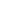 